CURRICULUM VITAE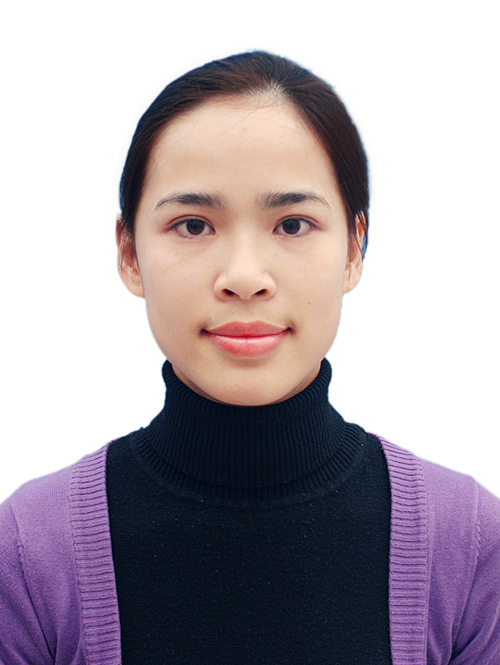 									Ha Noi, October 5, 2017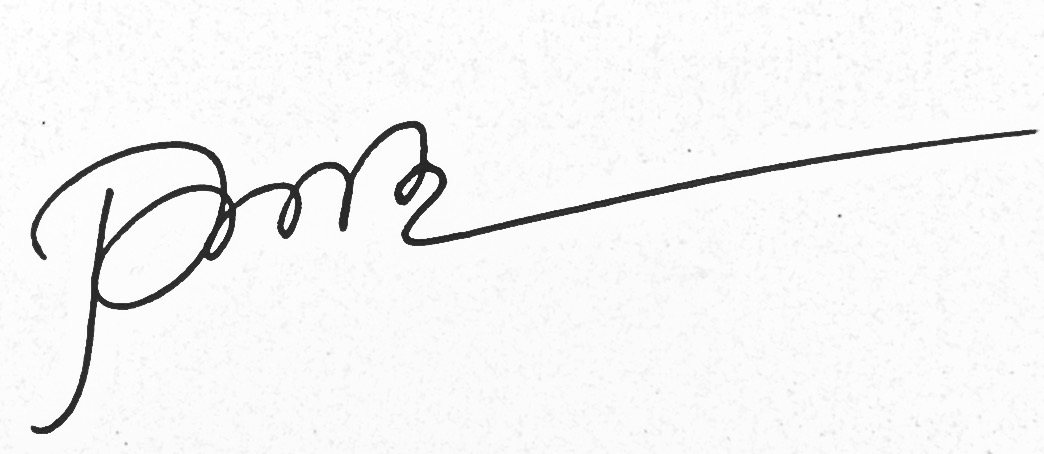        Luong Thi PhuongFull nameLUONG THI PHUONGInstitutionSilviculture Faculty, Vietnam National University of Forestry (VNUF), Xuan Mai, Chuong My, Hanoi, VietnamPhone+84 961001182Emailphuongdtqh@gmail.comResearch fieldsForest inventoryScientific career(From new to old)Scientific career(From new to old)2009- present- Lecturer of Forestry College, Xuan Mai, Chuong My, Hanoi, Vietnam- Teaching on Statistics, Forest inventory.- Field work guidance Education and training(From new to old)Education and training(From new to old)2008 - 2010Master degree at VNUF2003- 2007Bachelor degree at VNUFScholarship and AwardsScholarship and AwardsPublicationImproving method for natural forest stock inventory, 2012. Science and Technology Journal of Agriculture and Rural Development Magazine.Research/ProjectResearch/Project2010 - 2012Trunk volume table building for plantation of Hevea brasiliensis Mull Arg in South East region of Vietnam 2012Improving method for determining forest growth and predicting forest yield for natural forest in Vietnam2010Main forestry breeds selecting in Ba Vi, Hanoi 